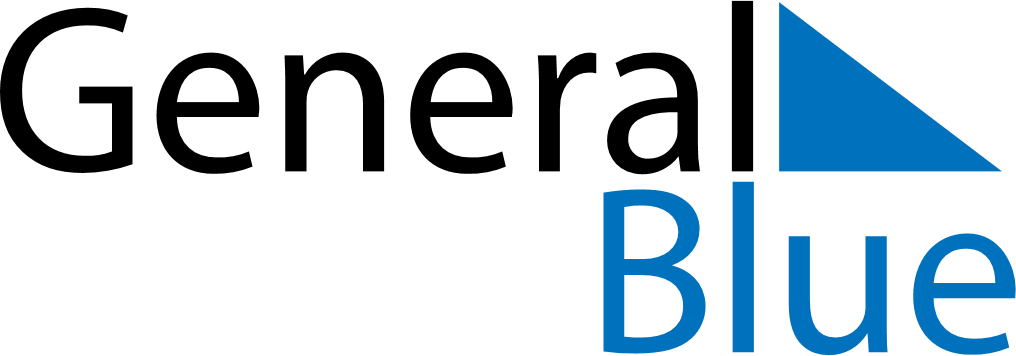 July 2024July 2024July 2024July 2024July 2024July 2024Vaggeryd, Joenkoeping, SwedenVaggeryd, Joenkoeping, SwedenVaggeryd, Joenkoeping, SwedenVaggeryd, Joenkoeping, SwedenVaggeryd, Joenkoeping, SwedenVaggeryd, Joenkoeping, SwedenSunday Monday Tuesday Wednesday Thursday Friday Saturday 1 2 3 4 5 6 Sunrise: 4:10 AM Sunset: 10:04 PM Daylight: 17 hours and 54 minutes. Sunrise: 4:11 AM Sunset: 10:03 PM Daylight: 17 hours and 52 minutes. Sunrise: 4:12 AM Sunset: 10:03 PM Daylight: 17 hours and 51 minutes. Sunrise: 4:13 AM Sunset: 10:02 PM Daylight: 17 hours and 49 minutes. Sunrise: 4:14 AM Sunset: 10:01 PM Daylight: 17 hours and 47 minutes. Sunrise: 4:15 AM Sunset: 10:00 PM Daylight: 17 hours and 45 minutes. 7 8 9 10 11 12 13 Sunrise: 4:16 AM Sunset: 10:00 PM Daylight: 17 hours and 43 minutes. Sunrise: 4:17 AM Sunset: 9:59 PM Daylight: 17 hours and 41 minutes. Sunrise: 4:19 AM Sunset: 9:58 PM Daylight: 17 hours and 38 minutes. Sunrise: 4:20 AM Sunset: 9:56 PM Daylight: 17 hours and 36 minutes. Sunrise: 4:22 AM Sunset: 9:55 PM Daylight: 17 hours and 33 minutes. Sunrise: 4:23 AM Sunset: 9:54 PM Daylight: 17 hours and 30 minutes. Sunrise: 4:25 AM Sunset: 9:53 PM Daylight: 17 hours and 28 minutes. 14 15 16 17 18 19 20 Sunrise: 4:26 AM Sunset: 9:51 PM Daylight: 17 hours and 25 minutes. Sunrise: 4:28 AM Sunset: 9:50 PM Daylight: 17 hours and 22 minutes. Sunrise: 4:29 AM Sunset: 9:49 PM Daylight: 17 hours and 19 minutes. Sunrise: 4:31 AM Sunset: 9:47 PM Daylight: 17 hours and 15 minutes. Sunrise: 4:33 AM Sunset: 9:46 PM Daylight: 17 hours and 12 minutes. Sunrise: 4:35 AM Sunset: 9:44 PM Daylight: 17 hours and 9 minutes. Sunrise: 4:36 AM Sunset: 9:42 PM Daylight: 17 hours and 5 minutes. 21 22 23 24 25 26 27 Sunrise: 4:38 AM Sunset: 9:41 PM Daylight: 17 hours and 2 minutes. Sunrise: 4:40 AM Sunset: 9:39 PM Daylight: 16 hours and 58 minutes. Sunrise: 4:42 AM Sunset: 9:37 PM Daylight: 16 hours and 55 minutes. Sunrise: 4:44 AM Sunset: 9:35 PM Daylight: 16 hours and 51 minutes. Sunrise: 4:46 AM Sunset: 9:33 PM Daylight: 16 hours and 47 minutes. Sunrise: 4:48 AM Sunset: 9:31 PM Daylight: 16 hours and 43 minutes. Sunrise: 4:49 AM Sunset: 9:29 PM Daylight: 16 hours and 39 minutes. 28 29 30 31 Sunrise: 4:51 AM Sunset: 9:27 PM Daylight: 16 hours and 35 minutes. Sunrise: 4:53 AM Sunset: 9:25 PM Daylight: 16 hours and 31 minutes. Sunrise: 4:55 AM Sunset: 9:23 PM Daylight: 16 hours and 27 minutes. Sunrise: 4:57 AM Sunset: 9:21 PM Daylight: 16 hours and 23 minutes. 